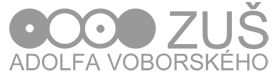 VÝPIS – ODHLÁŠENÍ ŽÁKA Z VÝUKYVážený pane řediteli,odhlašuji tímto mého syna / mou dceruz výuky (studijní zaměření)u pedagoga a to od z důvodu:nedostatek časových možnostístěhovánímé dítě projevilo nezájem o tento oborz finančních důvodůneshody, nedorozumění s učitelemjiné: _____________________________________________________________________V Praze dne: _____________________                                       _________________________                                                                                                                 Podpis zákonného zástupceTento formulář (naskenovaný), prosíme, pošlete emailem na adresy:petr.dreser@zusvoborskeho.cz a jitka.hykrdova@zusvoborskeho.cz Odhlášení žáka by nejdříve mělo proběhnout oznámením vyučujícímu daného předmětu. Děkujeme.